Publicado en Palencia, Abril 2017 el 07/04/2017 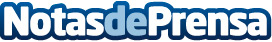 Roams, seleccionada como una de las 10 mejores Startups en el Certamen Nacional Jóvenes Emprendedores 2016El Instituto de la Juventud (INJUVE) dota de una ayuda económica de 25.000€ a los 10 mejores proyectos emprendedores de 2016, lo que acerca a Roams a un 3% de su objetivo de financiación de 350.000€Datos de contacto:Eduardo DelgadoNota de prensa publicada en: https://www.notasdeprensa.es/roams-seleccionada-como-una-de-las-10-mejores Categorias: Finanzas Emprendedores E-Commerce Recursos humanos http://www.notasdeprensa.es